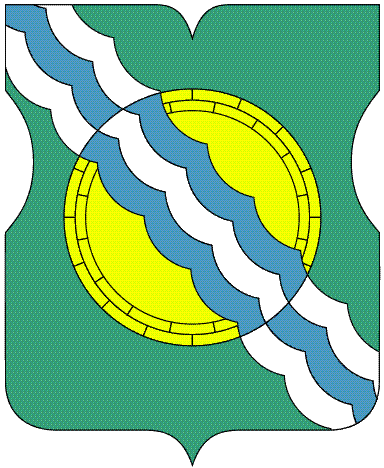 СОВЕТ ДЕПУТАТОВ МУНИЦИПАЛЬНОГО ОКРУГА НЕКРАСОВКА в городе Москве Р Е Ш Е Н И Е 29 января 2020 года            1/12                                                                                                                                                    __________________№______В соответствии с подпунктом «б» пункта 23.1 части 1 статьи 8 Закона города Москвы от 6 ноября 2002 года №56 «Об организации местного самоуправления в городе Москве», частью 15 статьи 26 Закона города Москвы от 25.06.2008 N28 "Градостроительный кодекс города Москвы", Уставом муниципального округа Некрасовка Совет депутатов муниципального округа Некрасовка решил:        1. Направить в Комитет по архитектуре и градостроительству города Москвы (Москомархитектура) предложение по внесению изменений в Генеральный план города Москвы в отношении территории района Некрасовка по адресу: ул.1-я Вольская, вл.10 (кадастровый номер 77:04:0006003:7356) о частичном  изменении функциональной зоны № 512 003 с жилой  (индекс 200)  на природную с индексом 400, изложив «3. Карту функциональных зон в границах района Некрасовка Юго-Восточного административного округа города Москвы» согласно приложению к настоящему решению.2. Контроль за выполнением настоящего решения возложить на главу муниципального округа Некрасовка Ухаботину И.В.Глава муниципального округа Некрасовка                           И.В.УхаботинаПредложение по внесению изменений в картографические материалы генплана города Москвы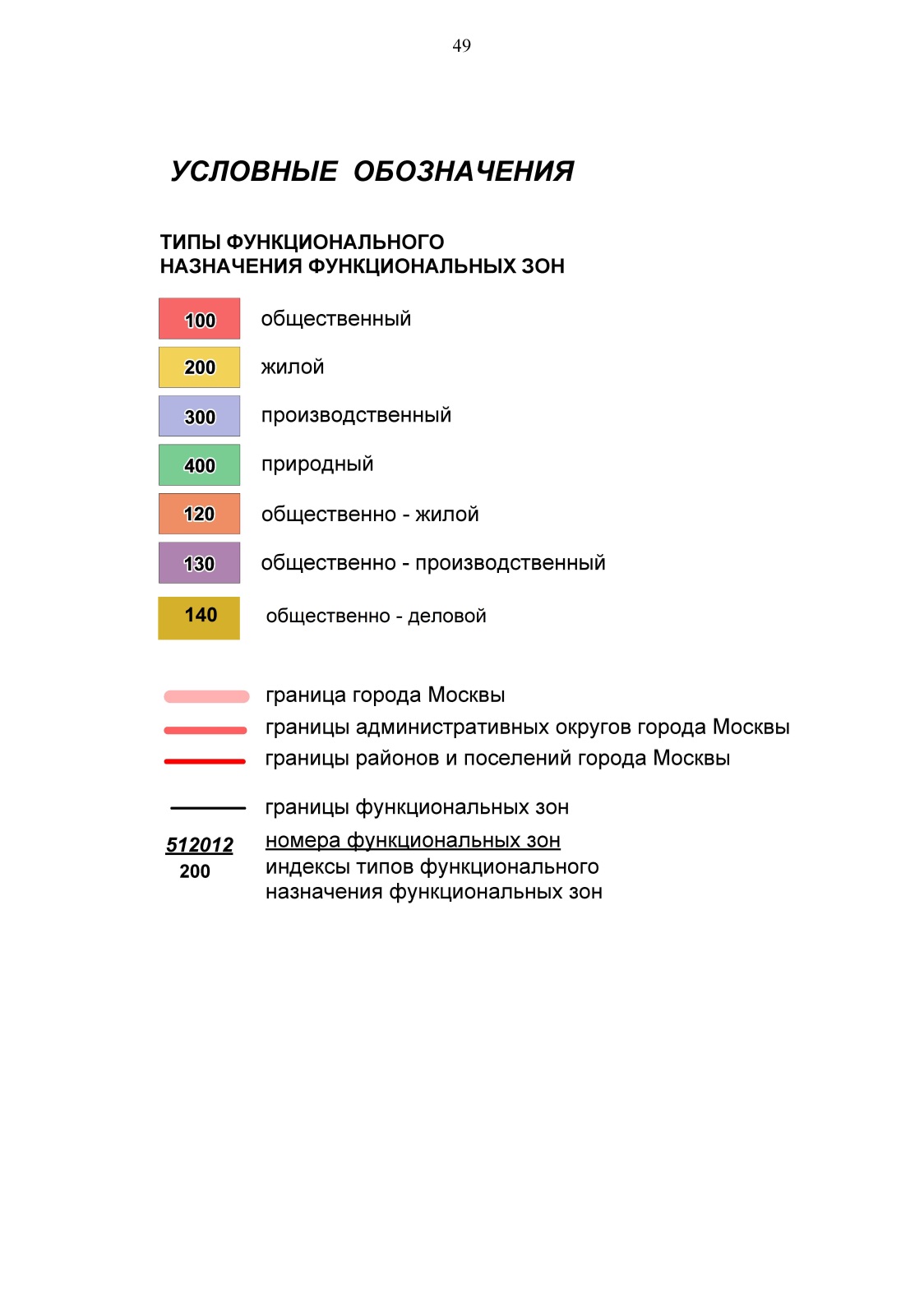 О предложении по внесению изменений в Генеральный план города Москвы в отношении территории района Некрасовка по адресу: ул.1-я Вольская, вл.10.Приложениек решению Совета депутатов муниципального округа Некрасовка от 29 января 2020 года №1/12 Существующее положениеПредложение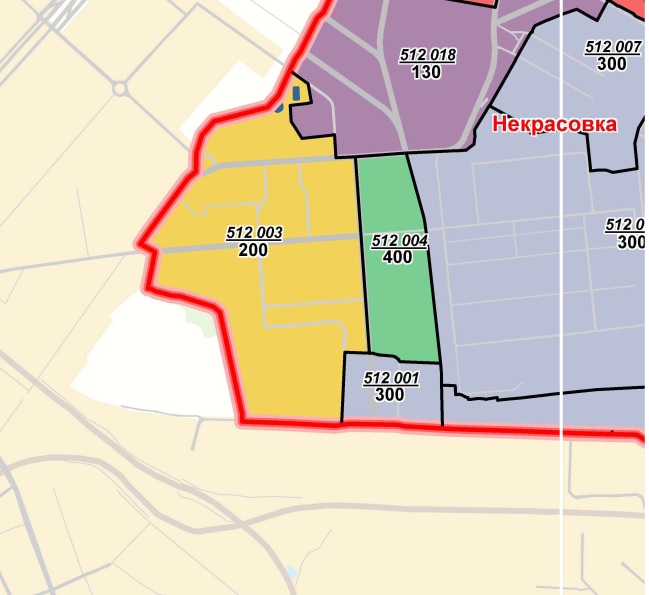 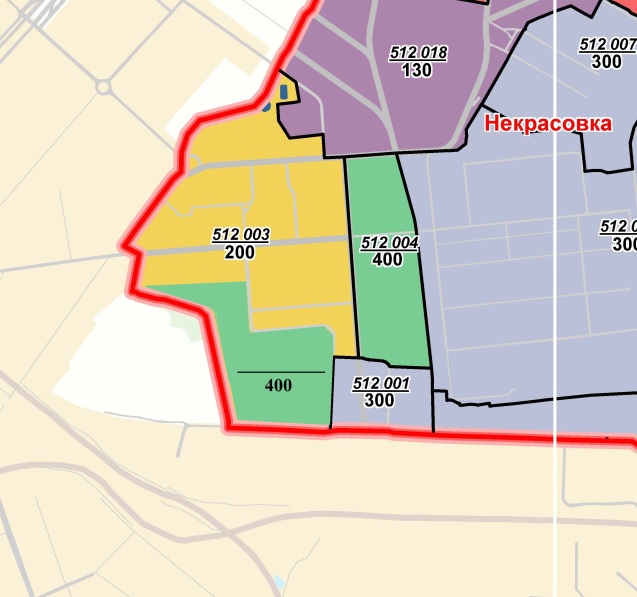 